Summer Term Takeaway Homework: What is a ‘Voyage of Discovery’?Summer Term Takeaway Homework: What is a ‘Voyage of Discovery’?Summer Term Takeaway Homework: What is a ‘Voyage of Discovery’?The takeaway homework is a fantastic opportunity for pupils to immerse themselves in the term’s topic. This year’s takeaway homework will be given out at the start of each full term and give pupils a range of options to develop their learning. As the tasks move from left to right they will build upon each other and require a greater range of skills and more in-depth thinking.Pupils should aim to complete one of the homework tasks every two weeks (please see hand in dates below). This will mean by the end of Summer term that they have completed five of the tasks. Hopefully, asking that a single task be completed over a two-week period will not have too much impact on the other work pupils are expected to complete at home and their own personal time.Monday 13th May	______Monday 3rd June	______Monday 17th June	______Monday 1st July	______Monday 15th July	______The takeaway homework is a fantastic opportunity for pupils to immerse themselves in the term’s topic. This year’s takeaway homework will be given out at the start of each full term and give pupils a range of options to develop their learning. As the tasks move from left to right they will build upon each other and require a greater range of skills and more in-depth thinking.Pupils should aim to complete one of the homework tasks every two weeks (please see hand in dates below). This will mean by the end of Summer term that they have completed five of the tasks. Hopefully, asking that a single task be completed over a two-week period will not have too much impact on the other work pupils are expected to complete at home and their own personal time.Monday 13th May	______Monday 3rd June	______Monday 17th June	______Monday 1st July	______Monday 15th July	______The takeaway homework is a fantastic opportunity for pupils to immerse themselves in the term’s topic. This year’s takeaway homework will be given out at the start of each full term and give pupils a range of options to develop their learning. As the tasks move from left to right they will build upon each other and require a greater range of skills and more in-depth thinking.Pupils should aim to complete one of the homework tasks every two weeks (please see hand in dates below). This will mean by the end of Summer term that they have completed five of the tasks. Hopefully, asking that a single task be completed over a two-week period will not have too much impact on the other work pupils are expected to complete at home and their own personal time.Monday 13th May	______Monday 3rd June	______Monday 17th June	______Monday 1st July	______Monday 15th July	______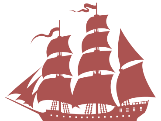 Make a food chain representation of wildlife you might find by or in a river.Use a range of recycled materials (try your best not to buy anything extra) to create some artwork that links with recycling. Who is Grace Darling? You will need to find out all about this interesting individual and her tale. Use what you find out to write a character biography on her.Show the similarities and differences between two rivers using pictures and labels. Think about what the weather is like, wildlife, landmarks etc.Imagine you are voyaging to a new uncharted land. Create a map of this new land. Make sure you include details about the natural and human geography (mountains, rivers, deserts, roads, towns, landmarks…) The more detailed the better.Research a famous sea voyage and create a non-chronological report that covers the purpose, preparation, crew and outcome. Make sure you conclude why it is a historically significant voyage.(For example: Santa Maria, Mayflower, HMS Victory, HMS Beagle…)Create an admission ticket for the infamous voyage of the ‘Titanic’. Will it be for first, second or third class? For an example ask Mr Hanrahan.Write a list of ten pieces of advice on using technology and the internet responsibly.Find out about tourism connected to rivers and produce a tourism fact brochure for a river based on your discoveries.